Proiect Contract de Prestare de Servicii nr. ............. / .................“ Servicii specializate de pază, monitorizare şi intervenţiela obiectivele U.T.T. Bucureşti” PROIECT CONTRACT DE PRESTARE DE SERVICII”Servicii specializate de pază, monitorizare şi intervenţiela obiectivele U.T.T. Bucureşti”Nr. ….………. Data …………Părțile contractantePrezentul Contract de achiziție sectorială de  servicii, (denumit în continuare „Contract”), s-a încheiat având în vedere prevederile din Legea nr. 99/2016 privind achizițiile sectoriale (denumită în continuare „Legea nr. 99/2016”), precum și orice alte prevederi legale emise în aplicarea acesteia, între:Compania Naţională de Transport al Energiei Electrice - TRANSELECTRICA S.A., societate administrată în sistem dualist, cu sediul social în Bulevardul General Gh. Magheru nr. 33, Sector 1, municipiul Bucureşti, România și punct de lucru în str. Olteni nr. 2-4, sector 3, București, cod unic de înregistrare RO 13328043, înmatriculată la Registrul Comerţului cu nr. J40/8060/2000, cont IBAN RO04RZBR0000060002821663 deschis la Raiffeisen Bank SMB, punct de lucru Unitatea Teritorială de Transport București cu adresa de corespondență în municipiul București, Șos. Ștefan Cel Mare nr.1A, sector 1, telefon +40 21 20 16 205, fax +40 31 72 300, cont IBAN RO32RNCB0078007075640001 deschis la BCR Ștefan Cel Mare, reprezentată prin Directorat, compus din ..................., în calitate de............., și denumită în continuare „Achizitor”, pe de o parteși [Prestatorul], cu sediul în: [adresa], telefon: [număr telefon], fax: [număr fax], e-mail: [adresă electronică], număr de înmatriculare [număr de înmatriculare], cod de înregistrare fiscală [cod de înregistrare fiscală], cont IBAN nr. [cont bancar], deschis la [Banca-Sucursala] reprezentată prin [numele și prenumele reprezentantului/reprezentanților legal(i) al/ai Prestatorului], [funcția(ile) reprezentantului/reprezentanților legal(i) al/ai Prestatorului], în calitate de și denumită în continuare „Prestator”, pe de altă parte, pe de altă parte,denumite, în continuare, împreună, "Părțile".Având în vedere că:Achizitorul  a derulat procedura de atribuire având ca obiect ”Servicii specializatede pază, monitorizare şi intervenţie la obiectivele U.T.T. Bucureşti”, achiziţie inițiată prin publicarea în SEAP a Anunțului de publicitate nr. ..............,Raportul procedurii de atribuire nr. .................. din data de .................... conform căruia Achizitorul  a declarat câștigătoare Oferta Prestatorului ..........................Părțile au convenit încheierea prezentului Contract.1. Obiectul principal al contractului1.1 Obiectul prezentului Contract îl reprezintă prestarea de servicii ” Servicii specializatede pază, monitorizare şi intervenţie la obiectivele U.T.T. Bucureşti”, denumite în continuare Servicii, pe care Prestatorul  se obligă să le presteze în conformitate cu prevederile din prezentul Contract, Anexa nr. 1 – Caietul de Sarcini, Anexa nr. 2 – Propunerea tehnică, Anexa nr.3 – Propunerea financiară, planurile de pază pentru fiecare obiectiv care fac parte din prezentul contract, cu dispozițiile legale, aprobările și standardele tehnice, profesionale și de calitate în vigoare.Prețul contractuluiAchizitorul  se obligă să plătească Prestatorului Prețul total convenit prin prezentul Contract pentru achiziția Serviciilor, în sumă de ………………..[valoarea în cifre] [moneda], la care se adaugă TVA, conform prevederilor legale, după cum urmează:Preț servicii de pază posturi permanente și temporare,……[valoarea în cifre] [moneda], la care se adaugă TVAPreț servicii monitorizare și intervenție, ........... [valoarea în cifre] [moneda], la care se adaugă TVAPrețul prevăzut la art.2.1 se va plăti în tranșe lunare, corespunzător serviciilor efectiv prestate.Durata contractuluiPrezentul Contract intră în vigoare la data înregistrării de către Achizitor după semnarea sa de către ultima parte.  Durata prezentului contract, respectiv perioada de prestare a serviciilor, este de 6 luni, începând de la data emiterii ordinului de începere emis de Achizitor, cu posibilitatea de reziliere unilaterală dacă pe perioada de derulare a contractului va fi încheiat un nou contract în urma finalizării procedurii de achiziție prin licitație deschisă aflată în derulare, conform anunț participare publicat în SEAP sub nr. CN1038117 / 30.12.2021, pentru atribuirea contractului sectorial ,,Servicii specializate de pază, monitorizare și intervenție la obiectivele U.T.T. București” pentru o perioada de 36 luni. Fără a aduce atingere prevederilor art. 3.2., prezentul contract va continua să își producă efectele și după expirarea duratei menționate la art. 3.2 cu privire la acele drepturi și obligații ale părților, născute în perioada de valabilitate a contractului, dar ale căror termene de executare/aducere la îndeplinire/exercitare/de valabilitate se împlinesc, indiferent de motiv, după expirarea duratei menționate la art. 3.2. Astfel, prezentul contract își va produce efectele până la îndeplinirea tuturor obligațiilor reciproce ale părților contractante. 3.4    Executarea contractului începe la data emiterii ordinului de începere emis de Achizitor. Documentele ContractuluiContractul este alcătuit din urmatoarele documente în ordinea lor de prioritate:Contractul propriu-zis împreuna cu orice Act adiționalCondiții GeneraleCaietul de sarcini (inclusiv clarificările și/sau măsurile de remediere aduse până la depunerea ofertelor) – Anexa nr. 1;Propunerea tehnică (inclusiv clarificările din perioada de evaluare) – Anexa nr. 2;Propunerea financiară (dupa corectiile aritmetice inclusiv clarificările din perioada de evaluare) – Anexa nr. 3;Angajamentul ferm de susținere din partea unui terț, dacă este cazul – Anexa nr. ....;Acordul de asociere, dacă este cazul – Anexa nr. ...;Contractul de subcontractare, dacă este cazul – Anexa nr....... Garanție de bună execuțiePolița de asigurareOrice alte documente care fac parte din contract;Comunicarea între Părți5.1 Adresele la care se transmit comunicările sunt următoarele:Garanția de bună execuție a contractuluiPrestatorul se obligă să constituie garanția de bună execuție a contractului în cuantum de 10 % din prețul contractului fără TVA, adică …… lei, în termen de 5 zile lucrătoare de la intrarea în vigoare a contractului de ambele părți. 7. Asigurări 7.1.  	Prestatorul se obligă să depună la Achizitor, în termen de maxim 5 (cinci) zile lucrătoare de la semnarea contractului, originalul poliței de asigurare cu o valoare asigurată de minim 1.000.000 Euro, în termen de valabilitate la data depunerii. Valabilitatea poliței se va reînnoi pe toata perioada de derulare a contractului, în caz contrar, Achizitorul rezervându-și dreptul de a rezilia contractul, fără nicio notificare din partea achizitorului şi fără intervenția instanței de judecată, și de a executa integral garanția de bună execuție. 8. Obligațiile Achizitorului8.1. Achizitorul are obligația să pună la dispoziția Prestatorului a tuturor informațiilor disponibile pentru obținerea rezultatelor așteptate, în funcție de situația operativă, cum ar fi: date de intrare, situații specifice și planul de pază precum și reglementările interne și procedurile care au legătură cu îndeplinirea sarcinilor și atribuțiilor serviciilor de pază, și să asigure resursele care sunt în sarcina sa pentru buna derulare a contractului.8.2. Pentru interacțiunea și suportul oferit Prestatorului, Achizitorul va desemna un responsabilul de contract care va monitoriza permanent derularea contractului și calitatea serviciilor prestate.8.3. Achizitorul va comunica Prestatorului orice nereguli constatate, referitoare la modul de derulare a relației contractuale sau în legătură cu deficiențele manifestate în exercitarea atribuțiilor profesionale și comportamentul agenților de securitate, în vederea luării măsurilor de remediere. Neregulile constatate cu privire modul de efectuare a pazei vor fi formulate în scris, în termen de maximum 48 de ore de la constatarea acestora.8.4. Achizitorul va coopera cu Prestatorul pentru rezolvarea operativă a neajunsurilor constatate, precum şi pentru îmbunătăţirea măsurilor de pază.8.5. Achizitorul va încheia cu Prestatorul o „Convenție de lucrări” în care sunt precizate responsabilităţi privind măsurile de securitate a muncii ale UTT Bucureşti, responsabilităţi privind măsurile de SSM ale prestatorului de servicii, riscuri potenţiale de accidentare şi înbolnăvire profesională la prestarea serviciilor de pază în staţiile electrice, modul de cercetare şi înregistrare a accidentelor de muncă, măsuri PSI/lucru cu foc deschis, precum şi generalităţi, dispoziţii finale.8.6. În cazul în care Achizitorul înlocuiește din diferite motive responsabilul său, menționat la art. 8.2 din contract și respectiv la art. 12.1.(3) Condiţii generale,   are obligația să comunice Prestatorului modificările survenite.8.7. Achizitorul are obligația asigurării continuității informaționale a personalului său, în sensul că în cazul schimbării responsabilului transferul informațiilor către persoana care o înlocuiește să nu afecteze îndeplinirea în continuare a activităților aflate în curs de desfășurare.8.8. Responsabilul Achizitorului va înregistra pentru Achizitor toate comunicările primite sau date de el în conformitate cu contractul.8.9. Responsabilul Achizitorului nu va putea hotărî asupra aspectelor comerciale rezultate din derularea contractului, asupra prelungirii unui termen sau asupra oricărei modificări/completări a aspectelor tehnice care au implicații asupra prețului contractului şi/sau asupra dreptului Achizitorului de a percepe penalizări şi/sau daune. În aceste situații orice modificare va putea fi realizată de către Prestator numai cu acordul Achizitorului.8.10. Responsabilul Achizitorului va primi orice cerere a Prestatorului privind comunicarea de informații tehnice necesare executării contractului precum şi a altor activităţi cu caracter tehnic legate direct de executarea contractului de prestări servicii.8.11. Responsabilul numit de Achizitor are obligația de a coordona, controla, verifica şi confirma prestațiile efectuate şi răspunde numai pentru dispozițiile emise de Achizitor. Acesta va viza toate documentele ce stau la baza confirmării prestațiilor, după prestarea efectivă a serviciilor solicitate de achizitor.8.12. Achizitorul are drept de control asupra personalului Prestatorului, care efectuează serviciile de pază şi intervenție la obiectivele achizitorului care fac obiectul prezentului contract.8.13. Achizitorul are obligația să solicite, în scris, schimbarea personalului prestator pentru nerealizarea corespunzătoare a sarcinilor stabilite prin contract sau pentru abateri disciplinare, Prestatorul fiind obligat să dispună înlocuirea în maxim 24 de ore a personalului în cauză.8.14. Achizitorul va recepționa serviciile prestate în termen de maxim 7 (șapte) zile lucrătoare de la prestarea acestora prin întocmirea procesului-verbal de recepție servicii.9. Obligațiile principale ale Prestatorului9.1. Prestatorul are obligația să presteze ”Servicii specializate de pază, monitorizare şi intervenţie la obiectivele U.T.T. Bucureşti”, în conformitate cu prevederile din prezentul contract, a planurilor de pază pentru fiecare obiectiv și a prevederilor legale în vigoare, în vederea prevenirii şi contracarării oricăror fapte sau evenimente de natură să afecteze desfășurarea normală a activității specifice a Achizitorului, precum şi prevenirii sustragerii de bunuri sau valori din interiorul obiectivelor.9.2.  Prestatorul are obligația de a începe prestarea serviciilor la data precizată în ordinul de începere emis de Achizitor, în conformitate cu prevederile clauzei 3.2 din contractul propriu zis. Ordinul de începere se va emite după semnarea contractului de către ambele părți, constituirea Garanției de Bună Execuție a contractului, a Poliţei de Asigurare și întocmirea formalităților de predare a obiectivelor către Prestator.9.3.  La cererea expresă a Achizitorului, Prestatorul va infiinţa şi va începe prestarea la noi posturi de pază aferente obiectivelor la care Achizitorul va solicita majorarea numărului de posturi de pază prevăzute inițial, notificând Prestatorul cel mai târziu cu 24 ore înainte de data începerii prestării în aceste posturi. Prestarea acestor servicii va începe la termenul solicitat de Achizitor şi se va întinde pe perioada cerută de acesta, contravaloarea acestor servicii având la baza tarifele prevăzute în propunerea financiară, Anexa 3 la contractul propriu zis, document al prezentului contract. 9.4.  Achizitorul poate renunța la prestarea serviciilor aferente posturilor cu caracter permanent/temporar în orice moment pe parcursul derulării contractului, cu o notificare prealabilă de maximum 30 de zile transmisă Prestatorului. 9.5. În cazul unor evenimente deosebite ce pot avea loc în stații, sedii sau pe LEA (lucrări de modernizare, depozitarea pe perioada determinată de materiale, amenințări exterioare, organizare de evenimente cu participare externă numeroasă, sustrageri de elemente din structura de rezistenţă a stâlpilor LEA, evenimente care conduc la căderi de stâlpi/izolatoare/conductoare, etc.) la solicitarea Achizitorului, Prestatorul are obligația de a asigura în regim de urgenţă paza acestora, în raport de amploarea situaţiei deosebite cu una sau mai multe patrule de pază formate din doi agenți /post şi un autovehicul M1G pe schimb/echipaj, până la stingerea evenimentului deosebit respectiv. Volumul acestei activități, respectiv numarul de posturi și echipaje de pază, va fi stabilit de catre reprezentantul firmei de pază împreună cu beneficiarul în functie de lungimea liniei afectate și/sau a condițiilor geografice și meteorologice. 9.6. Prestatorul are obligația de a semna „Convenția de lucrări” întocmită de achizitor care se va constitui în anexă la contract.9.7. Prestatorul are obligația să ia în primire pe bază de proces - verbal, să întreţină și să mențină în stare de funcționare bunurile și utilitățile aferente, pentru a fi folosite exclusiv în executarea serviciului de pază și intervenție, în condițiile actelor normative în vigoare.9.8. Planurile de pază ale fiecărui obiectiv al achizitorului, se depun la structura de poliţie organizată la nivelul unităţii administrativ-teritoriale pe raza căreia se află obiectivul, cu cel puțin 24 de ore înainte de instituirea pazei potrivit contractului de prestări servicii, prin grija achizitorului.9.9. Prestatorul are obligația să-și mențină valabile toate atestatele/autorizațiile necesare pentru prestarea serviciilor care fac obiectul contractului, pe toată perioada de derulare a acestuia.9.10. Prestatorul are obligația să supravegheze prestarea serviciilor, să asigure resursele umane calificate, materialele și orice alte echipamente, fie de natură provizorie, fie definitive, pentru a asigura desfășurarea activităților specifice serviciilor prestate în condiții optime, conform cadrului legal și cerințelor Caietului de sarcini.9.11. Prestatorul are obligația de a respecta reglementările privind accesul în obiectivele şi instalațiile Transelectrica pentru persoane şi autovehicule. Accesul Prestatorului în obiectivele Achizitorului, pe perioada prestării serviciilor solicitate, se va face numai în baza unui “Formular pentru acces”,  aprobat de Achizitor înaintea începerii prestării serviciilor.9.12. Prestatorul are obligația de a respecta prevederile Regulamentului de ordine interioară al Achizitorului. Prestatorului îi este interzis accesul în oricare dintre obiectivele şi/sau compartimentele Achizitorului care nu sunt specificate în caietul de sarcini, cu excepția cazului în care este însoţit de o persoană desemnată de acesta. Personalul Prestatorului se va subordona şi va respecta întocmai indicațiile persoanei desemnate din partea Achizitorului, pe toată perioada în care se află în obiectivul acestuia.9.13. Să doteze posturile de pază cu registre de evidenţă în conformitate cu prevederile legale, să transmită Achizitorului în ultima zi a fiecărei luni, graficul cu repartizarea pe luna următoare a agenților de securitate, precum şi xerocopii după avizele de pază ale acestora, eliberate de organele de poliţie. În cazul în care în planificarea dispozitivului de pază, transmisă la sfârșitul lunii pentru Iuna următoare, intervin modificări (înlocuiri de personal, schimburi de tură, etc.) acestea sunt aduse la cunoștința Achizitorului cu cel puțin 24 de ore înainte de intrarea în serviciu (de a interveni efectiv înlocuirea angajatului sau schimbarea turei) sau ori de câte ori este nevoie, iar în situații neprevăzute - în cel mai scurt timp.9.14. Prestatorul, inclusiv subcontractanții săi, după caz, are obligația de a echipa personalul de pază cu uniforma de serviciu, echipament individual de protecție, telefon GSM cu număr de telefon valid şi minute naţionale incluse, însemne distinctive şi ecuson de identificare,  precum şi de a asigura portul acestora în timpul executării serviciului. Se vor asigura, de asemenea, mijloacele de auto-apărare, intervenţie şi echipamentele auxiliare - baston/tomfă de auto-apărare, spray lacrimogen, fluier, lanternă,  armă neletală - pistoale cu bile de cauciuc/gaze - acolo unde situația o impune.9.15. Să întocmească foaia de prezență (centralizatorul de plată) aferentă îndeplinirii zilnice a atribuțiilor de pază ale personalului prestatorului repartizat în obiectiv; la sfârșitul fiecărei luni această foaie de prezenţă va fi confirmată de achizitor.9.16. Lunar, să încheie cu Achizitorul câte un proces verbal asupra activității desfășurate de prestator şi a problemelor ivite în această perioadă.9.17. Să asigure personal specializat pentru dispozitivul de pază, protecție și supraveghere, avizat de poliție, dotat cu mijloace de pază și apărare ale obiectivului, în condițiile legii și să înlocuiască personalul indisponibil sau cel căruia i se retrage autorizația de acces, cu personal autorizat; În acest sens, prestatorul are obligația de a prezenta, în termen de 5 (cinci) zile lucrătoare de la semnarea contractului, tabelul nominal cu personalul angajat cu contract de muncă vizat şi înregistrat la I.T.M.    9.18. Să nu repartizeze în dispozitivul de pază persoane bolnave, persoane cu constituție fizică astenică, persoane care depășesc vârsta legală de pensionare.9.19. Să instruiască personalul propriu pentru a lua măsurile corespunzătoare în cazul constatării săvârșirii unei infracțiuni inclusiv pentru a-i opri pe infractori și a-i preda organelor de politie si să adopte,neîntârziat, toate măsurile necesare în cazul tentativelor de furt sau al actelor de violentă în incinta obiectivului, la nevoie procedându-se la identificarea, imobilizarea și predarea acestora organelor de poliție competente pe baza întocmirii unui proces - verbal de constatare.9.20. Registrele de poartă, după epuizarea lor, vor fi arhivate minim 2 (doi) ani de către prestator, conform legii.9.21. La încheierea programului de lucru al Achizitorului, personalul de paza va lua în primire, pe bază de proces-verbal, obiectivul stipulat în planul de pază.9.22. Personalul de pază prin şeful formației de pază şi/sau adjunctul acestuia, va informa operativ conducerea societăţii de pază şi a Achizitorului despre evenimentele constatate în timpul desfăşurării activității de pază, anunțând dacă este cazul şi organele de poliţie.9.23. Să efectueze controale de zi și de noapte asupra personalului propriu care presteaza serviciile ce fac obiectul contractului, cu personal calificat, cel puțin o dată pe tură și să consemneze în Registrul de control al postului de pază ora controlului și constatările făcute.9.24. Prestatorul va suporta contravaloarea eventualelor sustrageri sau degradări ale bunurilor achizitorului produse datorită neîndeplinirii ori îndeplinirii defectuoase a obligațiilor agenților de securitate (cu uzitarea poliței de asigurare a prestatorului). O comisie mixtă, formată din reprezentanți ai părților contractante, care se va deplasa la faţa locului, va efectua cercetările necesare şi va evalua cuantumul pagubei, întocmind un proces verbal. În cazul unor sustrageri sau degradări ale bunurilor achizitorului, prestatorul va furniza dovezi credibile care să permită recuperarea prejudiciului. 9.25. Prestatorul se obligă să presteze serviciile de intervenție la obiectivele Achizitorului cu respectarea timpilor de intervenție declarați în propunerea tehnică. 9.26. Prestatorul are obligația de a semna contractul în termen de maxim 7 (sapte) zile după primirea contractului de la achizitor. Data de la care decurge termenul  de semnare al acestuia este considerată data de confirmare a primirii contractului de către prestator. 9.27. Prestatorul va pune la dispoziția achizitorului lista cu numerele de telefon a tuturor posturilor de pază precum şi a persoanelor de contact aferente fiecărui obiectiv cât şi a persoanelor de contact (director, director de zona, şef de obiectiv, etc.).9.28. Pentru a nu pune în pericol siguranța obiectivului și a nu afecta modul de prestare a serviciilor de pază, la prestarea serviciilor, Prestatorul are obligația  de a respecta norma legală de lucru alocată unei luni calendaristice, pentru fiecare agent de securitate în conformitate cu legislația în vigoare.9.29. Prestatorul are obligația de a realiza şi menține conectarea la dispeceratul propriu a „Sistemului de semnalizare şi alarmare în caz de pătrundere prin efracție de la obiectivele U.T.T. București”.9.30.  În cazul obiectivelor cu sistem integrat de securitate, prestatorul are obligația de a realiza conectarea la dispeceratul propriu. Se vor transmite la dispeceratul de monitorizare al prestatorului cel puţin următoarele semnalizări: alarmare la tentativă de efracţie sau agresiune; alarmare la început de incendiu; activarea / dezactivarea partiţiei perimetrale a obiectivului.9.31. Conectarea se va realiza printr-un comunicator GSM / GPRS folosind comunicaţia GPRS ca soluţie de bază şi comunicaţia printr-o linie telefonică fixă (pusă la dispoziţie de beneficiar) ca soluţie de rezervă. Prestatorul garantează instalarea şi punerea în funcțiune a comunicatoarelor la cel mult 30 zile calendaristice data menţionată în ordinul de începere a lucrărilor. În cazul, în care centrala antiefractie existenta la oricare din obiectivele beneficiarului este în imposibilitatea de a fi racordată la un comunicator digital cu protocol Contact ID, atunci prestatorul va monta pe cheltuiala proprie în fiecare obiectiv, minimum câte un buton de panică mobil și un comunicator GSM/GSPR, în termen de 30 de zile de la data menţionată în ordinul de începere a lucrărilor, în vederea asigurării prestării serviciului de monitorizare.9.32. Prestatorul are obligația să ia toate măsurile legale de instruire a personalului propriu implicat în realizarea contractului, cu prevederile consemnelor generale și particulare, cu cerințele pe linie de protecția muncii, mediu și P.S.I., cercetarea eventualelor accidente de muncă și înregistrarea acestora.9.33. Pentru rezolvarea situațiilor deosebite create în obiectiv, personalul de pază va acționa pentru interzicerea pătrunderii neautorizate a oricăror persoane şi va interveni pentru respingerea lor, imobilizarea, reținerea, identificarea şi predarea acestora organelor abilitate şi pentru conservarea indiciilor şi probelor. Înainte şi pe timpul acțiunii de intervenție, personalul de pază va reţine şi transmite organelor abilitate toate informațiile pe care le poate obține privind numărul participanților, semnalmentele personale şi ale eventualelor mijloace de transport folosite, mijloacele de atac utilizate, direcția de deplasare a eventualilor fugari, alte date semnificative.9.34. Personalul de pază va informa operativ conducerea Prestatorului şi Achizitorului despre evenimentele constatate în timpul desfăşurării activității de pază, anunțând dacă este cazul şi organele de poliţie şi jandarmerie competente. Eventualele nereguli vor fi consemnate în registrul de predare-primire a serviciului.9.35. Pentru situațiile în care la obiectivele achizitorului, apare exacerbarea fenomenului infracțional şi se impune o reacție corespunzătoare a agenților de pază aceștia trebuie să poată face faţă unor situații extreme. În condițiile menționate se poate solicita sprijin de la instituțiile abilitate ale statului prin apelare la 112.9.36. Prestatorul este răspunzător pentru incidentele produse din vina sa în obiectivele şi instalațiile achizitorului şi va suporta toate cheltuielile de remediere a acestor incidente, inclusiv valoarea energiei nelivrate consumatorilor şi/sau a energiei netransportate ca urmare a acestor incidente, în cazul în care serviciul nu a fost efectuat conform contractului.9.37. În fiecare post de pază ce face obiectul contractului, Prestatorul va afișa, la vedere, lista cu numerele de telefon utile, care va cuprinde cel puțin: - Numărul Unic de Urgență 112;- Secția de Poliție competentă;- Dispeceratul de monitorizare; - Directorul zonal; - Șeful de obiectiv; - Responsabilul Achizitorului pe obiectiv, etc.9.38. Pentru fiecare obiectiv asigurat cu pază, Prestatorul va desemna un șef de obiectiv care să asigure relaționarea permanentă cu Achizitorul și care va dispune măsuri de eficientizare a serviciului prestat, precum și controlul personalului din subordine.9.39. Prestatorul va depune toate diligenţele necesare şi va acționa în cel mai scurt timp posibil, pentru a da curs solicitărilor venite din partea Achizitorului, solicitări ce rezultă din natura prezentului Contract, inclusiv, termenele de răspuns la solicitări nu vor depăși 3 zile lucrătoare.   Ajustarea prețului10.1.  Pentru serviciile prestate, plăţile datorate de Achizitor Prestatorului sunt tarifele  declarate în propunerea financiară, anexă la contract.Prețul contractului va putea fi modificat prin act adiţional, la solicitarea unei părți contractante în baza documentelor ce justifică actualizarea tarifelor, în situația în care pe perioada de derulare a contractului apar modificări legislative, modificarea sau renunțarea la anumite taxe / impozite, al căror efect se reflectă în creșterea/diminuarea costurilor pe baza cărora s-a fundamentat prețul contractului (ex. modificarea salariului minim pe economie, etc.)Ajustarea valorii contractuale se va putea efectua în limita asigurării sursei de finanțare. Modalități de plată  11.1. Achizitorul are obligația de a efectua plata către Prestator, în baza facturii fiscale, ce va fi emisă lunar, către Achizitor în baza documentelor de recepție prevăzute în caietul de sarcini și la Art. 12 din contractul propriu zis.11.2. Plăţile vor fi efectuate la valoarea serviciilor efectiv prestate, prin virament bancar în contul Prestatorului, în termen de 30 de zile de la înregistrarea facturii la Achizitor.11.3. Factura emisă de Prestator în baza prezentului contract,  va fi completată cu urmatoarele date de identificare ale Achizitorului :Compania Națională de Transport al Energiei Electrice TRANSELECTRICA S.A.;Sediul social: B-dul G-ral Gheorghe Magheru nr. 33, Sector 1, București;Nr. înmatriculare în Registrul Comerţului : J40/8060/2000;CIF: RO13328043;Cont IBAN RO32RNCB0078007075640001 - BCR Stefan Cel MarePunct de lucru UTT București, Șos. Ștefan Cel Mare nr.1A, sector 112. Recepţie şi verificări  12.1. Confirmarea prestării serviciilor specializate de pază, monitorizare și intervenție vor fi certificate de către reprezentanții locali ai Achizitorului, în baza urmatoarelor documente, prezentate de către Prestator, la sfârşitul fiecărei luni:- procese verbale pentru fiecare locație între reprezentantul prestatorului și reprezentantul beneficiarului  (șef centru/șef stație/înlocuitor de drept,  după caz), în primele 5 zile lucrătoare ale lunii, pentru luna anterioră  din care să rezulte dacă au fost respectate clauzele contractuale și cele din caietul de sarcini, respectiv dacă au fost evenimente care au adus prejudicii beneficiarului;- pontaj/foi de activitate – pentru fiecare locație/post, între reprezentantul prestatorului și reprezentantul beneficiarului  (șef centru/șef stație/înlocuitor de drept, după caz), în primele 5 zile lucrătoare ale lunii, pentru luna anterioră din care să reiasă numărul de agenți de securitate, numele agenților de securitate care au asigurat paza obiectivului, orele prestate în efectuarea serviciului de pază, copie dupa foaia de parcurs auto confirmată de beneficiar în cazul serviciilor de pază prin patrulare,  sau pază în situații deosebite ce survin la LEA;- proces verbal de recepție servicii lunare încheiat după sfârşitul fiecărei luni, între comisia de recepție și reprezentantul firmei nominalizat ca derulator de contract, în primele 7 zile lucrătoare ale lunii, pentru luna anterioară, conform cerințelor procedurii operaționale TEL-04.06 (conform model Anexa 6 la Caietul de sarcini).13. Daune-interese 13.1. (1) În cazul în care Prestatorul nu începe prestarea serviciilor la data prevăzută la clauza 3.2 din contractul propriu zis, Prestatorul va plăti Achizitorului daune-interese în cuantum egal cu dobânda datorată pentru neplata la termen a obligaţiilor către bugetul de stat, aplicată asupra valorii respective, pentru fiecare zi de întârziere începând cu ziua următoare datei scadenţei obligaţiei până în ziua îndeplinirii acesteia (inclusiv). Plata daunelor-interese se va efectua în baza unei facturi emise de către Achizitor, pe care Prestatorul o va achita în maxim 30 de zile de la data primiri acesteia.          (2) În plus faţă de daunele-interese menționate la aliniatul (1) şi cele stabilite prin Condiţiile Generale ale contractului, Achizitorul va calcula şi Prestatorul va plăti următoarele daune-interese: în cazul înregistrării evenimentelor prevăzute la art. 9.24 din contractul propriu zis, privind sustrageri şi degradări ale bunurilor achizitorului, suplimentar plății contravalorii eventualelor sustrageri sau degradări ale bunurilor achizitorului produse, Prestatorul va plăti:   5 % din valoarea facturii pe luna respectivă, la primul eveniment;10% din valoarea facturii pe luna respectivă, la următoarele 3 (trei) evenimente desfășurate pe perioada unui an calendaristic; 25 % din valoarea facturii pe luna respectivă, la al cincilea eveniment desfășurat pe perioada unui an calendaristic, totodată, Achizitorul rezervându-şi dreptul de a rezilia contractul de servicii cu Prestatorul și de a executa garanția de bună execuție.pentru nerespectarea consemnului din planul de paza pe durata contractului se vor calcula daune-interese pentru fiecare situație identificată, astfel:5 % din valoarea lunară a serviciului la prima abatere.10% din valoarea lunară a serviciului la a doua abatere.15 % din valoarea lunară a serviciului la a treia abatere.20 % din valoarea lunară a serviciului la a patra abatere.rezilierea contractului la a cincea abatere. pentru depășirea timpilor de intervenție ofertați se vor calcula daune-interese încuantum de 50% din valoarea lunară a serviciului de intervenție prestat la respectivul  obiectiv. (3) Plata daunelor-interese calculate se va efectua în baza unei facturi emise de către Achizitor. Prestatorul va achita factura/facturile de penalizare în maxim 30 (treizeci) zile de la data primirii facturii/facturilor.          (4) În cazul în care Prestatorul nu achită factura/facturile de penalizare în termenele menționate la aliniatul (1) și (3), Achizitorul are dreptul de a emite pretenții asupra garanției de bună execuție.Drept pentru care, Părțile au încheiat prezentul Contract azi, [Părțile vor face toate demersurile încheierii Contractului], în [număr exemplare în cifre] ([număr exemplare în litere]) exemplare.ACHIZITOR :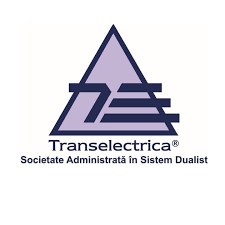 PRESTATOR:Compania Națională de Transportal Energiei Electrice“Transelectrica” S.A.Achizitor: CNTEE Transelectrica SAPrestator:Adresă: Punct de lucru la UTT București, Șos. Ștefan Cel Mare, nr. 1A, Sector 1, București, B.S.M.S.UAdresă:Telefon/Fax: 021 201.62.05/021 317.23.00Telefon/Fax:E-mail: catalin.murgoi@transelectrica.roE-mail:Persoana de contact: Cătălin MurgoiPersoana de contact:Pentru Achizitor Pentru Prestator [Achizitor][Prestatorul ][numele și prenumele reprezentantului legal al Achizitorului][numele și prenumele reprezentantului legal al Prestatorului ][funcția reprezentantului legal al Achizitorului ][funcția reprezentantului legal al Prestatorului][semnătura reprezentantului legal al Achizitorului][semnătura reprezentantului legal al Prestatorului]Data: [zz/ll/aaaa]Data: [zz/ll/aaaa]Viza CFP,